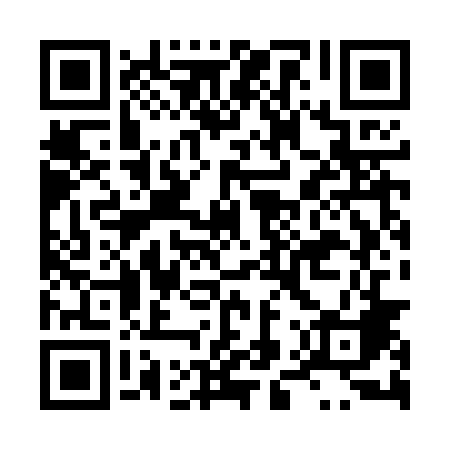 Ramadan times for Bobolin, PolandMon 11 Mar 2024 - Wed 10 Apr 2024High Latitude Method: Angle Based RulePrayer Calculation Method: Muslim World LeagueAsar Calculation Method: HanafiPrayer times provided by https://www.salahtimes.comDateDayFajrSuhurSunriseDhuhrAsrIftarMaghribIsha11Mon4:194:196:1912:043:525:525:527:4412Tue4:164:166:1612:043:545:535:537:4613Wed4:134:136:1412:043:565:555:557:4814Thu4:114:116:1112:043:575:575:577:5115Fri4:084:086:0912:033:595:595:597:5316Sat4:054:056:0612:034:006:016:017:5517Sun4:024:026:0412:034:026:036:037:5718Mon3:593:596:0112:034:036:056:057:5919Tue3:573:575:5912:024:056:076:078:0220Wed3:543:545:5612:024:076:096:098:0421Thu3:513:515:5412:024:086:116:118:0622Fri3:483:485:5112:014:106:136:138:0823Sat3:453:455:4912:014:116:156:158:1124Sun3:423:425:4612:014:136:166:168:1325Mon3:393:395:4412:004:146:186:188:1626Tue3:363:365:4112:004:156:206:208:1827Wed3:333:335:3912:004:176:226:228:2028Thu3:303:305:3612:004:186:246:248:2329Fri3:273:275:3411:594:206:266:268:2530Sat3:233:235:3111:594:216:286:288:2831Sun4:204:206:2912:595:237:307:309:301Mon4:174:176:2612:585:247:327:329:332Tue4:144:146:2412:585:257:347:349:353Wed4:104:106:2112:585:277:357:359:384Thu4:074:076:1912:575:287:377:379:415Fri4:044:046:1612:575:307:397:399:436Sat4:004:006:1412:575:317:417:419:467Sun3:573:576:1112:575:327:437:439:498Mon3:543:546:0912:565:347:457:459:519Tue3:503:506:0612:565:357:477:479:5410Wed3:473:476:0412:565:367:497:499:57